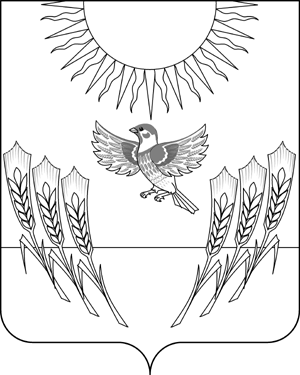 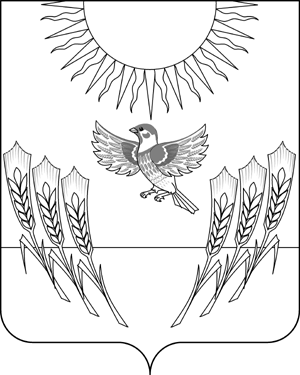 СОВЕТ НАРОДНЫХ ДЕПУТАТОВВоробьевского муниципального района ВОРОНЕЖСКОЙ ОБЛАСТИР Е Ш Е Н И Еот 29.11.2022 г. № 38 с. ВоробьевкаО выполнении плана по благоустройству на территории Воробьевского муниципального района в 2022 годуВ связи с необходимостью развития социальной и инженерной инфраструктуры, поддержания чистоты и порядка на территории Воробьевского муниципального района, Совет народных депутатов Р Е Ш И Л:1. Информацию заместителя главы администрации муниципального района - начальника отдела по строительству, архитектуре, транспорту и ЖКХ Д.Н. Гриднева принять к сведению.2. Рекомендовать главам сельских поселений:- продолжить подготовку проектно-сметной документации по благоустройству территории сельских поселений, в том числе по организации площадок для сбора твердых коммунальных отходов и организовать подачу заявок на включение их в план строительства на 2023-2024 год. - организовать содержание мест накопления твердых коммунальных отходов и детских спортивных площадок;- оказывать содействие в реализации проектов ТОС в 2023 году и подготовке проектной документации на 2023 год.3. Назначит заместителя главы администрации муниципального района - начальника отдела по строительству, архитектуре, транспорту и ЖКХ Гриднева Д.Н. ответственным по реализации плана первоочередных мероприятий по благоустройству сельских территорий. Председатель Совета народных депутатов 						В.А. Ласуков